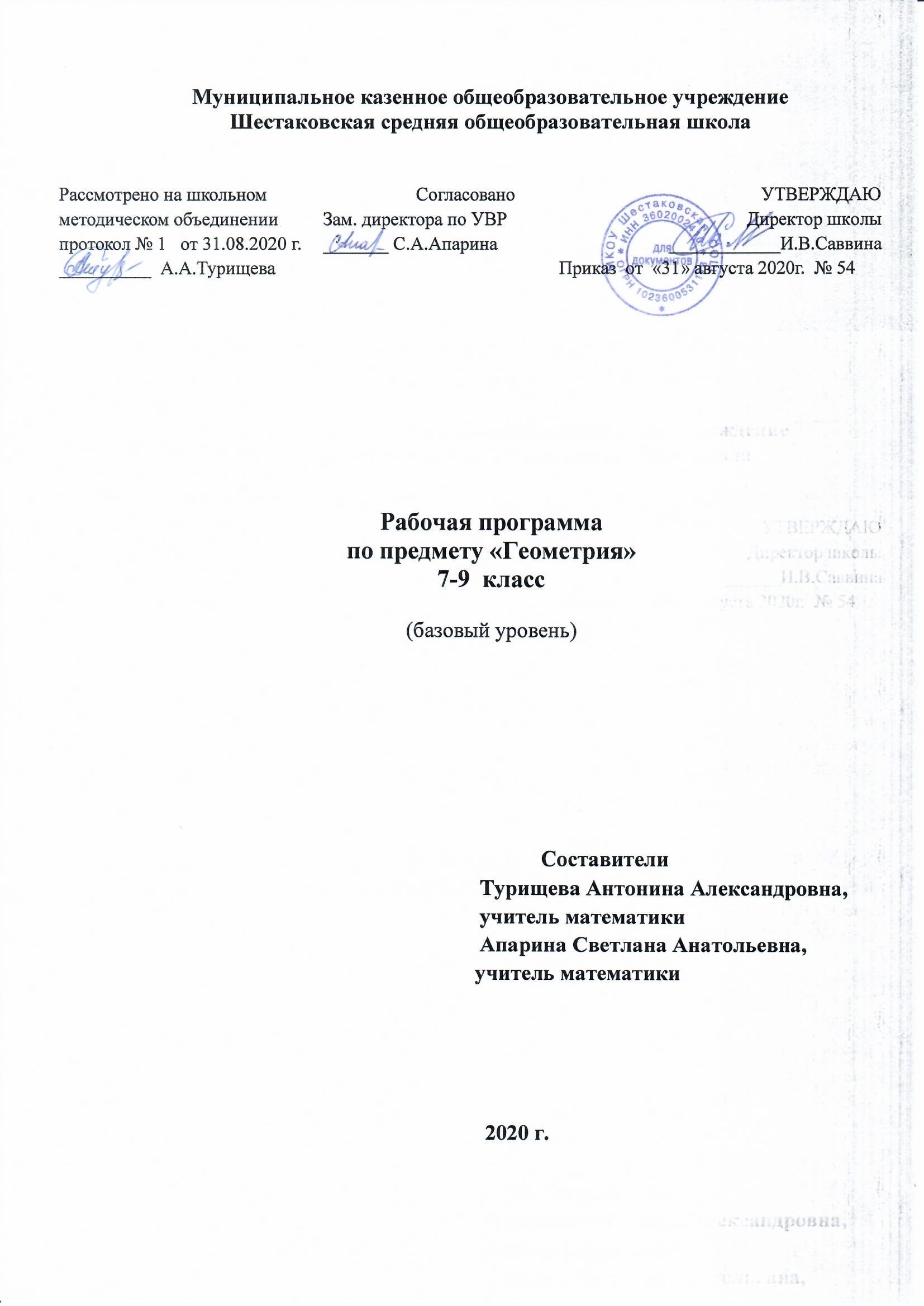 ПОЯСНИТЕЛЬНАЯ ЗАПИСКАКоличество  недельных часов: 2 часа в неделюКоличество часов в год: 7 кл. – 70, 8 кл. – 70, 9 кл. - 68Уровень рабочей программы     базовыйКлассификация рабочей программы типоваяРабочая программа полностью соответствует  Федеральному государственному образовательному стандарту ООО и составлена на основе  примерной программы основного общего образования, федерального перечня учебников, рекомендованных или допущенных к использованию в образовательном процессе в образовательных учреждениях.Рабочая программа по изучению геометрии в 5-9 классах составлена на основе следующих документов:1.Закон № 273-ФЗ от 29.12.12 г. « Об образовании РФ»;2.Санитарно-эпидемиологические правила и нормативы Сан-Пин 2.4.2.2821-10« Санитарно-эпидемиологические требования к условиям и организации обучения в общеобразовательных учреждениях», зарегистрированные в Минюсте России 03 марта 2011 года, регистрационный номер 19993;3.Методические рекомендации по формированию учебных планов для образовательных учреждений Воронежской области, реализующих основную образовательную программу основного общего образования в соответствии с федеральным государственным образовательным стандартом основного общего образования4.Разъяснения по отдельным вопросам применения федерального государственного образовательного стандарта основного общего образования ФГОС ООО от 29.05.2015г. №80-11/43605.Приказ Министерства образования и науки РФ №1897 от 17.12.2010г. (зарегистрировано  Минюстом России 01.02.2011 г., регистрационный номер 19644) «Об утверждении федерального государственного образовательного стандарта основного общего образования»    6.Приказ Министерства образования и науки РФ  №1644 от 29.12.2014г. (зарегистрировано  Минюстом России  06.02.2015г., регистрационный  номер №35915) о внесении изменений в приказ Министерства образования и науки РФ от 17.12.2010г. №1897 «Об утверждении федерального государственного образовательного стандарта основного общего образования»     7. Приказ №253 от 31.03.2014 г. «Об утверждении федерального перечня учебников, рекомендуемых к использованию при реализации имеющих государственную аккредитацию образовательных программ начального общего, основного общего, среднего общего образования»Рабочая программа по геометрии ориентирована на работу по учебно-методическому комплекту по геометрии для 7—9 классовУМК  Л.С.Атанасян «Геометрия 7-9»                Общая характеристика учебного предметаГеометрия — один из важнейших компонентов математического образования, необходимый для приобретения конкретных знаний о пространстве и практически значимых умений, формирования языка описания объектов окружающего мира, для развития пространственного воображения и интуиции, математической культуры, для эстетического воспитания обучающихся. Изучение геометрии вносит вклад в развитие логического мышления, в формирование понятия доказательства.Цель содержания раздела «Геометрия» — развить у учащихся пространственное воображение и логическое мышление путем систематического изучения свойств геометрических фигур на плоскости и в пространстве и применения этих свойств при решении задач вычислительного и конструктивного характера. Существенная роль при этом отводится развитию геометрической интуиции. Сочетание наглядности со строгостью является неотъемлемой частью геометрических знаний. Материал, относящийся к блокам «Координаты» и «Векторы», в значительной степени несет в себе межпредметные знания, которые находят применение, как в различных математических дисциплинах, так и в смежных предметах.             Описание места учебного предмета в учебном планеБазисный учебный (образовательный) план на изучение геометрии в основной школе отводит 2 учебных часов в неделю в течение каждого года обучения, всего 70 уроков в год.В рамках учебного раздела «Геометрия» традиционно изучаются евклидова геометрия, элементы векторной алгебры, геометрические преобразования.Нормативные правовые документы, на основании которых разработана рабочая программа:Федеральный закон от 29 декабря 2012 года № 273 «Об образовании в Российской Федерации».Федеральный государственный образовательный стандарт начального общего образования, утвержденный приказом Министерства образования и науки Российской Федерации от 06.10.2009 № 373.Федеральный государственный образовательный стандарт основного общего образования, утвержденный приказом Министерства образования и науки Российской Федерации от 17.12.2010 № 1897.Приказ Министерства образования Российской Федерации от 05.03.2004 № 1089 «Об утверждении федерального компонента государственных образовательных стандартов начального общего, основного общего и среднего (полного) общего образования».Приказ Министерства образования Российской Федерации от 09.03.2004 № 1312 «Об утверждении федерального базисного учебного плана и примерных учебных планов для образовательных учреждений Российской Федерации, реализующих программы общего образования».Приказ Департамента образования, науки и молодежной политики Воронежской области № 760 от 27.07.2012 «Об утверждении регионального базисного учебного плана и примерных учебных планов для образовательных учреждений Воронежской области, реализующих государственные образовательные стандарты начального общего, основного общего и среднего (полного) общего образования».Приказ департамента образования, науки и молодежной политики Воронежской области от 30.08.2013 № 840 «О внесении изменения в приказ департамента образования, науки и молодежной политики Воронежской области от 27.07.2012 № 760».Постановление Главного государственного санитарного врача Российской Федерации № 189 от 29.12.2010 «Об утверждении СанПин 2.4.2.2821-10 «Санитарно-эпидемиологические требования к условиям и организации обучения в общеобразовательных учреждениях» (зарегистрировано в Минюсте России 03.03.2011, регистрационный номер  19993)».Локальные акты, регламентирующие указанное направление деятельности. Устав МКОУ Шестаковская СОШ. Примерная программа основного общего образования по математике.Образовательная программа ФГОС ООО  МКОУ Шестаковская СОШ.Годовой календарный график МКОУ Шестаковская СОШ.Учебный план МКОУ Шестаковская СОШ.Планируемые результаты изучения учебного предметаНаглядная геометрияВыпускник научится:• распознавать на чертежах, рисунках, моделях и в окружающем мире плоские и пространственные геометрические фигуры;• вычислять объём прямоугольного параллелепипеда.Выпускник получит возможность:• научиться вычислять объёмы пространственных геометрических фигур, составленных из прямоугольных параллелепипедов;• распознавать развёртки куба, прямоугольного параллелепипеда, правильной пирамиды, цилиндра и конуса;• строить развёртки куба и прямоугольного параллелепипеда;• определять по линейным размерам развёртки фигуры линейные размеры самой фигуры и наоборот;• углубить и развить представления о пространственных геометрических фигурах;• научиться применять понятие развёртки для выполнения практических расчётов.Геометрические фигурыВыпускник научится:• пользоваться языком геометрии для описания предметов окружающего мира и их взаимного расположения;• распознавать и изображать на чертежах и рисунках геометрические фигуры и их конфигурации;• находить значения длин линейных элементов фигур и их отношения, градусную меру углов от 0 до 180, применяя определения, свойства и признаки фигур и их элементов, отношения фигур (равенство, подобие, симметрии, поворот, параллельный перенос);• оперировать с начальными понятиями тригонометрии и выполнять элементарные операции над функциями углов;• решать задачи на доказательство, опираясь на изученные свойства фигур и отношений между ними и применяя изученные методы доказательств;• решать несложные задачи на построение, применяя основные алгоритмы построения с помощью циркуля и линейки;• решать простейшие планиметрические задачи в пространстве.Выпускник получит возможность:• овладеть методами решения задач на вычисления и доказательства: методом от противного, методом подобия, методом перебора вариантов и методом геометрических мест точек;• приобрести опыт применения алгебраического и тригонометрического аппарата и идей движения при решении геометрических задач;• овладеть традиционной схемой решения задач на построение с помощью циркуля и линейки:анализ, построение, доказательство и исследование;• научиться решать задачи на построение методом геометрического местаточек и методомподобия;• приобрести опыт исследования свойств планиметрических фигур с помощью компьютерных программ;• приобрести опыт выполнения проектов по темам «Геометрические преобразования на плоскости», «Построение отрезков по формуле».Выпускник научится:• использовать свойства измерения длин, площадей и углов при решении задач на нахождение длины отрезка, длины окружности, длины дуги окружности, градусной меры угла;• вычислять площади треугольников, прямоугольников, параллелограммов, трапеций, кругов и секторов;• вычислять длину окружности, длину дуги окружности;• вычислять длины линейных элементов фигур и их углы, используя формулы длины окружности и длины дуги окружности, формулы площадей фигур;• решать задачи на доказательство с использованием формул длины окружности и длины дуги окружности, формул площадей фигур;• решать практические задачи, связанные с нахождением геометрических величин (используя при необходимости справочники и технические средства).Выпускник получит возможность научиться:• вычислять площади фигур, составленных из двух или более прямоугольников, параллелограммов, треугольников, круга и сектора;• вычислять площади многоугольников, используя отношения равновеликости и равносоставленности;• применять алгебраический и тригонометрический аппарат и идеи движения при решении задач на вычисление площадей многоугольников.КоординатыВыпускник научится:• вычислять длину отрезка по координатам его концов; вычислять координаты середины отрезка;• использовать координатный метод для изучения свойств прямых и окружностей.Выпускник  получитвозможность: • овладеть координатным методом решения задач на вычисления и доказательства;• приобрести опыт использования компьютерных программ для анализа частных случаев взаимного расположения окружностей и прямых;• приобрести опыт выполнения проектов на тему «Применение координатного метода при решении задач на вычисления и доказательства».ВекторыВыпускник научится: • оперировать с векторами: находить сумму и разность двух векторов, заданных геометрически, находить вектор, равный произведению заданного вектора на число;• находить для векторов, заданных координатами: длину вектора, координаты суммы и разности двух и более векторов, координаты произведения вектора на число, применяя при необходимости сочетательный, переместительный и распределительный законы;• вычислять скалярное произведение векторов, находить угол между векторами, устанавливать перпендикулярность прямых.Выпускникполучитвозможность:• овладеть векторным методом для решения задач на вычисления и доказательства;• приобрести опыт выполнения проектов на тему «применение векторного метода при решении задач на вычисления и доказательства».Содержание учебного предметаГЕОМЕТРИЯ Наглядная геометрияНаглядные представления о фигурах на плоскости: прямая, отрезок, луч, угол, ломаная, многоугольник, окружность, круг. Четырехугольник, прямоугольник, квадрат. Треугольник, виды треугольников. Правильные многоугольники. Изображение геометрических фигур. Взаимное расположение двух прямых, двух окружностей, прямой и окружности.Длина отрезка, ломаной. Периметр многоугольника. Единицы измерения длины. Измерение длины отрезка, построение отрезка заданной длины.Виды углов. Градусная мера угла. Измерение и построение углов с помощью транспортира.Понятие площади фигуры; единицы измерения площади. Площадь прямоугольника и площадь квадрата. Приближенное измерение площадей фигур на клетчатой бумаге. Равновеликие фигуры.Наглядные представления о пространственных фигурах: куб, параллелепипед, призма, пирамида, шар, сфера, конус, цилиндр. Изображение пространственных фигур. Примеры сечений. Многогранники. Правильные многогранники. Примеры разверток многогранников, цилиндра и конуса.Понятие объема; единицы объема. Объем прямоугольного параллелепипеда, куба.Понятие о равенстве фигур. Центральная, осевая и зеркальная симметрии. Изображение симметричных фигур.Геометрические фигуры.Прямые и углы. Точка, прямая, плоскость. Отрезок, луч. Угол. Виды углов. Вертикальные и смежные углы. Биссектриса угла.Параллельные и пересекающиеся прямые. Перпендикулярные прямые. Теоремы о параллельности и перпендикулярности прямых. Перпендикуляр и наклонная к прямой. Серединный перпендикуляр к отрезку.Геометрическое место точек. Свойства биссектрисы угла и серединного перпендикуляра к отрезку.Треугольник. Высота, медиана, биссектриса, средняя линия треугольника. Равнобедренные и равносторонние треугольники; свойства и признаки равнобедренного треугольника. Признаки равенства треугольников. Неравенство треугольника. Соотношения между сторонами и углами треугольника. Сумма углов треугольника. Внешние углы треугольника. Теорема Фалеса. Подобие треугольников. Признаки подобия треугольников. Теорема Пифагора. Синус, косинус, тангенс, котангенс острого угла прямоугольного треугольника и углов от 0 до 180°; приведение к острому углу. Решение прямоугольных треугольников. Основное тригонометрическое тождество. Формулы, связывающие синус, косинус, тангенс, котангенс одного и того же угла. Решение треугольников: теорема косинусов и теорема синусов. Замечательные точки треугольника.Четырехугольник. Параллелограмм, его свойства и признаки. Прямоугольник, квадрат, ромб, их свойства и признаки. Трапеция, средняя линия трапеции.Многоугольник. Выпуклые многоугольники. Сумма углов выпуклого многоугольника. Правильные многоугольники.Окружность и круг. Дуга, хорда. Сектор, сегмент. Центральный угол, вписанный угол; величина вписанного угла. Взаимное расположение прямой и окружности, двух окружностей. Касательная и секущая к окружности, их свойства. Вписанные и описанные многоугольники. Окружность, вписанная в треугольник, и окружность, описанная около треугольника. Вписанные и описанные окружности правильного многоугольника.Геометрические преобразования. Понятие о равенстве фигур. Понятие о движении: осевая и центральная симметрии, параллельный перенос, поворот. Понятие о подобии фигур и гомотетии.Построения с помощью циркуля и линейки. Основные задачи на построение: деление отрезка пополам; построение угла, равного данному; построение треугольника по трем сторонам; построение перпендикуляра к прямой; построение биссектрисы угла; деление отрезка на  п равных частей.Решение задач на вычисление, доказательство и построение с использованием свойств изученных фигур.Измерение геометрических величин. Длина отрезка. Расстояние от точки до прямой. Расстояние между параллельными прямыми.Периметр многоугольника.Длина окружности, число л; длина дуги окружности.Градусная мера угла, соответствие между величиной центрального угла и длиной дуги окружности.Понятие площади плоских фигур. Равносоставленные и равновеликие фигуры. Площадь прямоугольника. Площади параллелограмма, треугольника и трапеции. Площадь многоугольника. Площадь круга и площадь сектора. Соотношение между площадями подобных фигур.Решение задач на вычисление и доказательство с использованием изученных формул.Координаты. Уравнение прямой. Координаты середины отрезка. Формула расстояния между двумя точками плоскости. Уравнение окружности.Векторы.Длина (модуль) вектора. Равенство векторов. Коллинеарные векторы. Координаты вектора. Умножение вектора на число, сумма векторов, разложение вектора по двум неколлинеарным векторам. Скалярное произведение векторов.Геометрия в историческом развитииИзобретение метода координат, позволяющего переводить геометрические объекты на язык алгебры. Р. Декарт и П. Ферма. Примеры различных систем координат на плоскости.От землемерия к геометрии. Пифагор и его школа. Фалес. Архимед. Построение правильных многоугольников. Удвоение куба. История числа пи. Золотое сечение. «Начала» Евклида. Л. Эйлер. Н. И. Лобачевский. История пятого постулата.Описание учебно-методического и материально-техническогообеспечения образовательного процесса1 Геометрия. 7 – 9 классы , М.: Просвещение, 2015,   Л.С. Атанасяна,  В.Ф. Бутузова2. Н.Ф. Гаврилова. Поурочные разработки по геометрии. 7 класс. М.: «ВАКО», 2014.3. Дидактические материалы по геометрии для 7 класса. Зив Б.Г., Мейлер В.М.– 4-е изд. – М.   Просвещение, 2015.4. Атанасян, Л. С. Изучение геометрии в 7–9 классах: методические рекомендации для учителя / Л. С. Атанасян [и др.]. – М.: Просвещение, 2013.5.Информационные средстваМультимедийные обучающие программы и электронные учебные издания по основным разделам курса математики.Электронная база данных для создания тематических и итоговых разноуровневых тренировочных и проверочных материалов для организации фронтальной и индивидуальной работы.6.Технические средства обученияМультимедийный компьютер.Мультимедийный проектор.Экран навесной.Интерактивная доска.7. Учебно-практическое и учебно-лабораторное оборудованиеДоска магнитная.Комплект чертежных инструментов (классных и раздаточных): линейка, транспортир, угольник (30°, 60°, 90°), угольник (45°, 90°), циркуль.Комплекты планиметрических и стереометрических тел (демонстрационных и раздаточных).Комплект для моделирования (цветная бумага, картон, калька, клей, ножницы, пластилин).8. Интернет – ресурсов:Министерство образования РФ: http://www.informika.ru/;  http://www.ed.gov.ru/;  http://www.edu.ru/  Тестирование online: 5 - 11 классы:      http://www.kokch.kts.ru/cdo/Педагогическая мастерская, уроки в Интернет и многое другое:      http://teacher.fio.ruНовые технологии в образовании:      http://edu.secna.ru/main/Путеводитель «В мире науки» для школьников:       http://www.uic.ssu.samara.ru/~nauka/Мегаэнциклопедия Кирилла и Мефодия:       http://mega.km.rСайты «Энциклопедий энциклопедий», например:http://www.rubricon.ru/; http://www.encyclopedia.ru/УЧЕБНО-ТЕМАТИЧЕСКИЙ ПЛАН по геометрии 7 КЛАСС             Календарно-тематическое планирование по геометрии                                                        7классУЧЕБНО-ТЕМАТИЧЕСКИЙ ПЛАН по геометрии8 КЛАССКалендарно-тематическое планирование по геометрии 8класс.№ урокаСодержание материалаКоличество часовНачальные геометрические сведения -10ч1Прямая и отрезок.12.Луч и угол.13.Сравнение отрезков и углов.14.Измерение отрезков.15.Измерение углов.16.Смежные и вертикальные углы.17.Смежные и вертикальные углы. Решение задач.18.Перпендикулярные прямые. Построение прямых углов на местности.19.Решение задач по теме «Начальные геометрические сведения»110.К.Р.по теме «Начальные геометрические сведения»1Треугольники- 19 ч11Треугольники.112.Первый признак равенства треугольников.113.Решение задач на применение первого признака равенства треугольников.114.Перпендикуляр к прямой.115.Медианы, биссектрисы и высоты треугольника116.Равнобедренный треугольник.117.Свойства равнобедренного треугольника. 118.Решение задач. Свойства равнобедренного треугольника.119.Второй признак равенства треугольников. 120.Решение задач. Второй признак равенства треугольников.121.Третий признак равенства треугольников.122.Решение задач. Третий признак равенства треугольников. 123.Решение задач. Признаки равенства треугольников. Самостоятельная работа.124.Окружность. 1125.Построения циркулем и линейкой.126.Примеры задач на построение.127.Решение задач на построение.128.Решение задач по теме «Треугольники».129.К.Р. по теме «Треугольники».1Параллельные прямые -11 ч130Определение параллельных прямых.131.Признаки параллельности прямых. 132.Признаки параллельности прямых. Решение задач.133.Практические способы построения параллельных прямых.134.Аксиомы геометрии.135.Аксиома параллельных прямых.136.Теоремы об углах, образованных двумя параллельными прямыми и секущей.137.Теоремы об углах, образованных двумя параллельными прямыми и секущей. Решение задач.138.Свойства параллельных прямых. Решение задач.139.Решение задач Параллельные прямые.140.К.Р. по теме «Параллельные прямые».1Соотношения между сторонами и углами треугольника-19 ч41Углы с соответственно параллельными сторонами или перпендикулярными сторонами.142.Теорема о сумме углов треугольника.143.Теорема о сумме углов треугольника. Решение задач.144.Остроугольный, прямоугольный и тупоугольный треугольники145.Теоремы о соотношениях между сторонами и углами треугольника.146.Неравенство треугольника.147.Решение задач. Неравенство треугольника. Самостоятельная работа.148.Некоторые свойства прямоугольных треугольников.149.Решение задач на применение свойств прямоугольных треугольников.150.Признаки равенства прямоугольных треугольников.151.Признаки равенства прямоугольных треугольников. Решение задач.152.Расстояние от точки до прямой. Расстояние между параллельными прямыми.153.Построение треугольника по трем элементам154.Построение треугольника по трем элементам. Решение задач.155.Задачи на построение.156.Задачи на построение.157.Решение задач на построение.158.Обобщающий урок. Соотношения между сторонами и углами треугольника159.К.р. по теме «Соотношения между сторонами и углами треугольника».1Повторение -11 ч60Повторение. Начальные геометрические сведения.161Повторение. Смежные и вертикальные углы162Повторение. Признаки  равенства треугольников.163.Повторение. Равнобедренный треугольник164.Повторение. Прямоугольный треугольник165Повторение. Прямоугольный треугольник и его свойства.166Повторение. Параллельные прямые.167Повторение. Соотношения между сторонами и углами треугольника.168Повторение. Соотношения между сторонами и углами треугольника.169Повторение. Задачи на построение170Повторение. Задачи на построение1СогласованоЗам. директора по УВРИ. В. СаввинаУтверждаюДиректор школы                                                  Н. П. Саввина№ урокаСодержание материалаНачальные геометрические сведения -10чНачальные геометрические сведения -10чНачальные геометрические сведения -10чНачальные геометрические сведения -10чНачальные геометрические сведения -10чНачальные геометрические сведения -10ч1.Прямая и отрезок.2.Луч и угол.3.Сравнение отрезков и углов.4.Измерение отрезков.5.Измерение углов.6.Смежные и вертикальные углы.7.Смежные и вертикальные углы. Решение задач.8.Перпендикулярные прямые. Построение прямых углов на местности.9.Решение задач по теме «Начальные геометрические сведения»10.К.Р.по теме «Начальные геометрические сведения»Треугольники- 19 чТреугольники- 19 чТреугольники- 19 чТреугольники- 19 чТреугольники- 19 чТреугольники- 19 ч11.Треугольники.12.Первый признак равенства треугольников.13.Решение задач на применение первого признака равенства треугольников.14.Перпендикуляр к прямой.15.Медианы, биссектрисы и высоты треугольника16.Равнобедренный треугольник.17.Свойства равнобедренного треугольника. 18.Решение задач. Свойства равнобедренного треугольника.19.Второй признак равенства треугольников. 20.Решение задач. Второй признак равенства треугольников.21.Третий признак равенства треугольников.22.Решение задач. Третий признак равенства треугольников. 23.Решение задач. Признаки равенства треугольников. Самостоятельная работа.24.Окружность. 25.Построения циркулем и линейкой.26.Примеры задач на построение.27.Решение задач на построение.28.Решение задач по теме «Треугольники».29.К.Р. по теме «Треугольники».Параллельные прямые -11 чПараллельные прямые -11 чПараллельные прямые -11 чПараллельные прямые -11 чПараллельные прямые -11 чПараллельные прямые -11 ч30.Определение параллельных прямых.31.Признаки параллельности прямых. 32.Признаки параллельности прямых. Решение задач.33.Практические способы построения параллельных прямых.34.Аксиомы геометрии.35.Аксиома параллельных прямых.36.Теоремы об углах, образованных двумя параллельными прямыми и секущей.37.Теоремы об углах, образованных двумя параллельными прямыми и секущей. Решение задач.38.Свойства параллельных прямых. Решение задач.39.Решение задач Параллельные прямые.40.К.Р. по теме «Параллельные прямые».Соотношения между сторонами и углами треугольника-19 чСоотношения между сторонами и углами треугольника-19 чСоотношения между сторонами и углами треугольника-19 чСоотношения между сторонами и углами треугольника-19 чСоотношения между сторонами и углами треугольника-19 чСоотношения между сторонами и углами треугольника-19 ч41.Углы с соответственно параллельными сторонами или перпендикулярными сторонами.42.Теорема о сумме углов треугольника.43.Теорема о сумме углов треугольника. Решение задач.44.Остроугольный, прямоугольный и тупоугольный треугольники45.Теоремы о соотношениях между сторонами и углами треугольника.46.Неравенство треугольника.47.Решение задач. Неравенство треугольника. Самостоятельная работа.48.Некоторые свойства прямоугольных треугольников.49.Решение задач на применение свойств прямоугольных треугольников.50.Признаки равенства прямоугольных треугольников.51.Признаки равенства прямоугольных треугольников. Решение задач.52.Расстояние от точки до прямой. Расстояние между параллельными прямыми.53.Построение треугольника по трем элементам54.Построение треугольника по трем элементам. Решение задач.55.Задачи на построение.56.Задачи на построение.57.Решение задач на построение.58.Обобщающий урок. Соотношения между сторонами и углами треугольника59.К.р. по теме «Соотношения между сторонами и углами треугольника».Повторение -11 чПовторение -11 чПовторение -11 чПовторение -11 чПовторение -11 чПовторение -11 ч60.Повторение. Начальные геометрические сведения.61Повторение. Смежные и вертикальные углы62Повторение. Признаки  равенства треугольников.63Повторение. Равнобедренный треугольник64Повторение. Прямоугольный треугольник65Повторение. Прямоугольный треугольник и его свойства.66Повторение. Параллельные прямые.67Повторение. Соотношения между сторонами и углами треугольника.68Повторение. Соотношения между сторонами и углами треугольника.69Повторение. Задачи на построение70Повторение. Задачи на построение№урокаСодержание материалаКоличество часовГлава 5. Четырехугольники -15ч1Многоугольники12Четырехугольники. 13Параллелограмм14Решение задач. Параллелограмм.15Признаки параллелограмма16Трапеция17Решение задач. Деление отрезка на равные части18Решение задач по теме «Параллелограмм, трапеция»19К.Р. по теме «Параллелограмм, трапеция»110Прямоугольник111Ромб и квадрат112Решение задач. Ромб и квадрат113Осевая и центральная симметрии114Решение задач по теме «Четырехугольники»115К.Р. по теме «Четырехугольники»1Глава 6. Площадь -14ч16Понятие площади. Площадь многоугольника117Площадь прямоугольника118Площадь параллелограмма119Площадь треугольника120Площадь треугольника121Площадь трапеции122Решение задач. Площади фигур123Решение задач. Площади фигур124Теорема Пифагора1    25Теорема, обратная теореме Пифагора126Решение задач по теме «Теорема Пифагора»1    27Решение задач по теме «Теорема Пифагора. Формула Герона» 128Решение задач по теме «Теорема Пифагора. Формула Герона»129К.Р. по теме «Площадь»1Глава. Подобные треугольники -21ч30Определение подобных треугольников. 1    32Отношение площадей подобных треугольников133Первый признак подобия треугольников.134Первый признак подобия треугольников. Решение задач135Второй признак подобия треугольников136Третий признак подобия треугольников137Решение задач по теме «Подобные треугольники»138К.Р. по теме «Подобные треугольники»139Средняя линия треугольника. 140Средняя линия треугольника. Решение задач141Пропорциональные отрезки в прямоугольном треугольнике.142Пропорциональные отрезки в прямоугольном треугольнике.1    43Практические приложения подобия треугольников1    44О подобии произвольных фигур145Синус, косинус и тангенс острого угла прямоугольного треугольника146Значения синуса, косинуса и тангенса для углов 30°, 45°, 60°147Соотношения между сторонами и углами прямоугольного треугольника148Решение задач. Решение прямоугольных треугольников.1   49Решение задач. Решение прямоугольных треугольников.150К.Р. по теме «Соотношения между сторонами и углами прямоугольного треугольника»1Глава. Окружность-16ч    51Взаимное расположение прямой и окружности152Свойство касательной к окружности. 1    53Свойство касательной к окружности. Решение задач.1   54Градусная мера дуги окружности155Теорема о вписанном угле1   56Теорема об отрезках пересекающихся хорд157Решение задач. Вписанные углы158Решение задач. Вписанные углы159Свойства биссектрисы угла и серединного перпендикуляра к отрезку160Теорема о пересечении высот треугольника161Вписанная окружность162Свойство вписанного четырехугольника163Описанная окружность164Свойство описанного четырехугольника1    65Решение задач. Окружность.166К.Р.по теме «Окружность».1Повторение - 4ч 67Повторение. Свойства и признаки параллелограмма 168Повторение. Площади. Подобные треугольники169Тесты к ОГЭ. Геометрия170Тесты к ОГЭ. Геометрия1СогласованоЗам. директора по УВРИ. В. СаввинаУтверждаюДиректор школы                                                  Н. П. Саввина№урокаСодержание материалаДата планДата факт.Примеч. Глава 5. Четырехугольники -15ч1Многоугольники2Четырехугольники. 3Параллелограмм4Решение задач. Параллелограмм.5Признаки параллелограмма6Трапеция7Решение задач. Деление отрезка на равные части8Решение задач по теме «Параллелограмм, трапеция»9К.Р. по теме «Параллелограмм, трапеция»10Прямоугольник11Ромб и квадрат12Решение задач. Ромб и квадрат13Осевая и центральная симметрии14Решение задач по теме «Четырехугольники»15К.Р. по теме «Четырехугольники»Глава 6. Площадь -14ч16Понятие площади. Площадь многоугольника17Площадь прямоугольника18Площадь параллелограмма19Площадь треугольника20Площадь треугольника21Площадь трапеции22Решение задач. Площади фигур23Решение задач. Площади фигур24Теорема Пифагора    25Теорема, обратная теореме Пифагора26Решение задач по теме «Теорема Пифагора»    27Решение задач по теме «Теорема Пифагора. Формула Герона» 28Решение задач по теме «Теорема Пифагора. Формула Герона»29К.Р. по теме «Площадь»Глава. Подобные треугольники -21ч30Определение подобных треугольников.     32Отношение площадей подобных треугольников33Первый признак подобия треугольников.34Первый признак подобия треугольников. Решение задач35Второй признак подобия треугольников36Третий признак подобия треугольников37Решение задач по теме «Подобные треугольники»38К.Р. по теме «Подобные треугольники»39Средняя линия треугольника. 40Средняя линия треугольника. Решение задач41Пропорциональные отрезки в прямоугольном треугольнике.42Пропорциональные отрезки в прямоугольном треугольнике.    43Практические приложения подобия треугольников    44О подобии произвольных фигур45Синус, косинус и тангенс острого угла прямоугольного треугольника46Значения синуса, косинуса и тангенса для углов 30°, 45°, 60°47Соотношения между сторонами и углами прямоугольного треугольника48Решение задач. Решение прямоугольных треугольников.   49Решение задач. Решение прямоугольных треугольников.50К.Р. по теме «Соотношения между сторонами и углами прямоугольного треугольника»Глава. Окружность-16ч    51Взаимное расположение прямой и окружности52Свойство касательной к окружности.     53Свойство касательной к окружности. Решение задач.   54Градусная мера дуги окружности55Теорема о вписанном угле   56Теорема об отрезках пересекающихся хорд57Решение задач. Вписанные углы58Решение задач. Вписанные углы59Свойства биссектрисы угла и серединного перпендикуляра к отрезку60Теорема о пересечении высот треугольника61Вписанная окружность62Свойство вписанного четырехугольника63Описанная окружность64Свойство описанного четырехугольника    65Решение задач. Окружность.66К.Р.по теме «Окружность».Повторение - 4ч 67Повторение. Свойства и признаки параллелограмма 68Повторение. Площади. Подобные треугольники69Тесты к ОГЭ. Геометрия70Тесты к ОГЭ. Геометрия